На основании п.п. 3 п. 1 ст. 4 Градостроительного кодекса Российской Федерации, Устава МО ГП «Путеец», руководствуясь решением Совета городского поселения «Путеец» от 22.12.2014 г. № 1-27/127 «Об утверждении генерального плана, правил землепользования и застройки муниципального образования городского поселения «Путеец» муниципального района «Печора» Республики Коми», заявления Лобовиковой И.И., администрация городского поселения «Путеец»постановляет:Изменить вид разрешенного использования земельного участка с кадастровым номером 11:12:1201005:394, местоположение: Республика Коми, г. Печора, пгт. Путеец, ул. Рабочая, земельный участок 4Б, общей площадью 2215 кв.м., категория земель: земли населенных пунктов (территориальная зона – многофункциональная общественно-деловая зона - О-1), с «земельные участки (территории) общего пользования» на вид разрешенного использования «осуществление религиозных обрядов» (код 3.7.1)». Контроль за исполнением постановления оставляю за собой. Настоящее постановление вступает в силу со дня его принятия и подлежит официальному обнародованию.Руководитель администрации                                                         С.В. ГорбуновАДМИНИСТРАЦИЯГОРОДСКОГО ПОСЕЛЕНИЯ «ПУТЕЕЦ»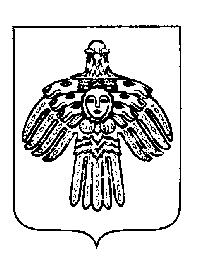 «ПУТЕЕЦ»КАР ОВМÖДЧÖМИНСААДМИНИСТРАЦИЯ ПОСТАНОВЛЕНИЕ ШУÖМПОСТАНОВЛЕНИЕ ШУÖМПОСТАНОВЛЕНИЕ ШУÖМот «05» мая 2023 года      пгт. Путеец, г. Печора,            Республика Коми№ 36     Об изменении вида разрешенного использования земельного участка с кадастровым номером – 11:12:1201005:394